Lead-Based Paint Activities and Renovation Pre-Training Notification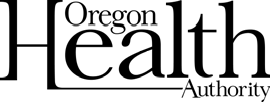 Important: Training providers must submit the Pre-Training Notification to the Oregon Health Authority (OHA) at least seven (7) business days prior to the start date of the course.Notification type (choose one):OriginalUpdatedCancellationIf this is an update or cancellation, please show original date(s):    	Training program information:Name:	Accreditation number:   	(example: 41R050)Address:   	Street	City	State	ZIP codePhone number:	Email:   	Course information (information in this section will be posted on the OHA website):Discipline:Type:Project designer Supervisor WorkerInitial	RefresherInspector Risk assessorDust sampling technician RenovatorLanguage presented (choose one): Training dates:EnglishSpanishOther:  	(attach additional sheets, if needed).Principal instructor (name):	Phone:	 Guest instructor(s) (if any):   		 Training location name (if applicable):   		Training location address:   	Street	City	State ZIP codeTraining manager (print)	Training manager signature	DateSend completed form to: Oregon Health Authority800 NE Oregon Street, Suite 640Portland OR 97232Fax:	971-673-0457Email: leadprogram@odhsoha.oregon.govOHA 8199 (10/22)